ΕΛΛΗΝΙΚΗ ΔΗΜΟΚΡΑΤΙΑ                                             Ζωγράφου 7-4-2016    ΝΟΜΟΣ ΑΤΤΙΚΗΣ                                                       Αρ. πρωτ.  5237 ΔΗΜΟΣ ΖΩΓΡΑΦΟΥΟΙΚΟΝΟΜΙΚΗ ΕΠΙΤΡΟΠΗΠ Ρ Ο Σ Κ Λ Η Σ Η               			    ΠΡΟΣ ΤΑ  ΜΕΛΗ ΤΗΣ  ΟΙΚΟΝΟΜΙΚΗΣ  ΕΠΙΤΡΟΠΗΣΚΙΚΑΚΗ ΝΙΚΟΛΑΟ ΑΓΓΕΛΑΚΟΠΟΥΛΟΥ ΕΙΡΗΝΗ ΚΑΛΠΟΔΗΜΟΥ- ΚΑΤΩΠΟΔΗ ΒΑΣΙΛΙΚΗ ΠΟΥΡΝΑΡΑ-ΒΟΣΙΚΑ ΙΩΑΝΝΑΚΑΚΟΥΡΙΔΗ ΚΩΝΣΤΑΝΤΙΝΟΒΟΥΪΔΑΣΚΗ ΜΙΧΑΗΛ ΠΕΤΤΑ ΑΝΤΩΝΙΟ ΒΑΡΣΑΜΙΔΑΚΗ ΜΑΡΙΑ	Σας προσκαλούμε σε Τακτική Συνεδρίαση (13η) της Οικονομικής Επιτροπής  στο Δημαρχείο την  ΔΕΥΤΕΡΑ 11 ΑΠΡΙΛΙΟΥ  2016  και  ώρα 13:00  με :ΘΕΜΑΤΑ   ΗΜΕΡΗΣΙΑΣ   ΔΙΑΤΑΞΗΣΈγκριση πρακτικών διενέργειας  Ηλεκτρονικού  Διεθνούς Δημόσιου Ανοιχτού Διαγωνισμού για την «ΠΡΟΜΗΘΕΙΑ ΤΡΟΦΙΜΩΝ ΠΑΙΔΙΚΩΝ ΣΤΑΘΜΩΝ ΚΑΙ ΚΑΠΗ, ΕΙΔΩΝ ΚΑΘΑΡΙΟΤΗΤΑΣ ΚΑΙ ΕΥΠΡΕΠΙΣΜΟΥ, ΣΑΚΩΝ ΑΠΟΡΡΙΜΜΑΤΩΝ, ΛΟΙΠΩΝ ΑΝΑΛΩΣΙΜΩΝ ΕΙΔΩΝ ΠΑΝΤΟΠΩΛΕΙΟΥ ΚΑΙ ΓΑΛΑΚΤOΣ ΓΙΑ ΤΙΣ ΑΝΑΓΚΕΣ ΤΩΝ ΥΠΗΡΕΣΙΩΝ ΤΟΥ ΔΗΜΟΥ ΖΩΓΡΑΦΟΥ ΚΑΙ ΤΟΥ ΝΟΜΙΚΟΥ ΠΡΟΣΩΠΟΥ».Κατάρτιση όρων διαγωνισμού, έγκριση τεχνικών προδιαγραφών, σύνταξη διακήρυξης, για την προμήθεια με τίτλο: «ΠΡΟΜΗΘΕΙΑ  ΦΑΚΕΛΩΝ ΜΕ ΠΡΟΠΛΗΡΩΜΕΝΟ ΤΕΛΟΣ».Έγκριση διάθεσης πίστωσης και δέσμευσης ποσού για την πληρωμή παραστατικών ΠΟΕ μετά την 1η αναμόρφωση.Έγκριση διάθεσης πίστωσης και δέσμευσης ποσού για την κάλυψη εκτάκτων & επειγουσών δαπανών του Δήμου από παγία προκαταβολή. Διάθεση πίστωσης και έγκριση δέσμευσης ποσού για προμήθειες και εργασίες «ΚΑΘΑΡΙΣΜΟΣ & ΣΥΝΤΗΡΗΣΗ  ΧΑΛΙΩΝ, ΚΟΥΡΤΙΝΩΝ ΚΛΠ ΕΙΔΩΝ». Έγκριση της κίνησης του Δημοτικού Ταμείου για το μήνα Μάρτιο του οικ. έτους 2016.                             Ο  ΠΡΟΕΔΡΟΣ                                              ΑΡΜΠΙΛΙΑΣ  ΣΤΑΥΡΟΣ                                       Αντιδήμαρχος  Καθ/τας, Πρασίνου & Μηχ/κού ΕξοπλισμούΕΣΩΤΕΡΙΚΗ ΔΙΑΝΟΜΗ [Αποστολή με ηλεκτρονικό ταχυδρομείο] :ΓΕΝΙΚΗ ΓΡΑΜΜΑΤΕΑ  ΔΗΜΟΥΔΙΕΥΘΥΝΣΕΙΣ  ΚΑΙ ΤΜΗΜΑΤΑ ΤΟΥ ΔΗΜΟΥΑΝΤΙΔΗΜΑΡΧΟΙ: 1/Οικονομικών, Διοικητικών Υπηρεσιών, Ηλεκτρονικής Διακυβέρνησης  και Διαφάνειας 2/Καθαριότητας  Πρασίνου και Μηχανολογικού  Εξοπλισμού 3/Τεχνικών Έργων-Υποδομών & Παιδείας 4/Βρεφικών – Παιδικών Σταθμών και Κέντρων Δημιουργικής Απασχόλησης (Κ.Δ.Α.Π.)   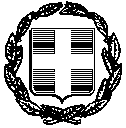 